Информация по организации  дистанционного обучения   по   биологии   6  класс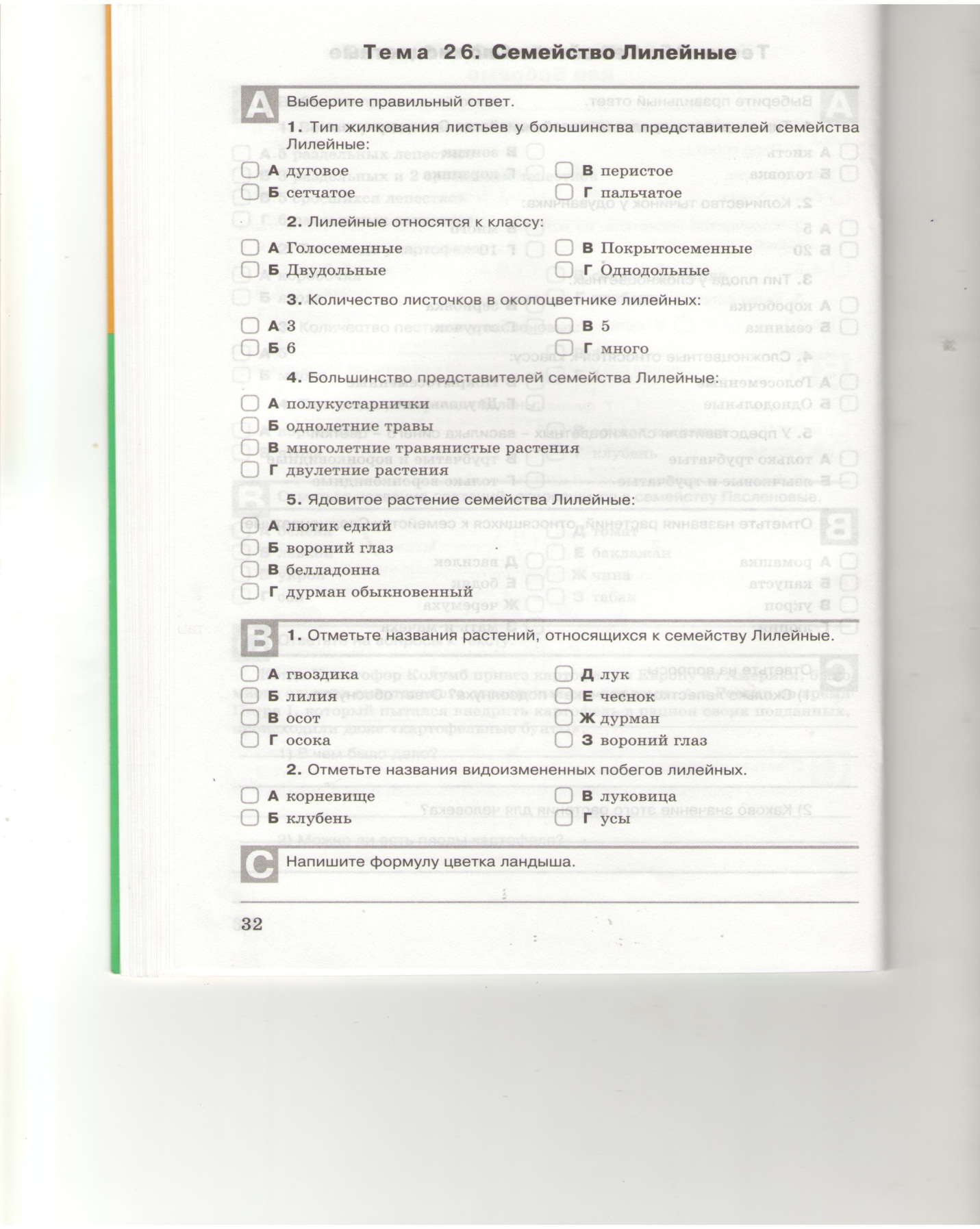 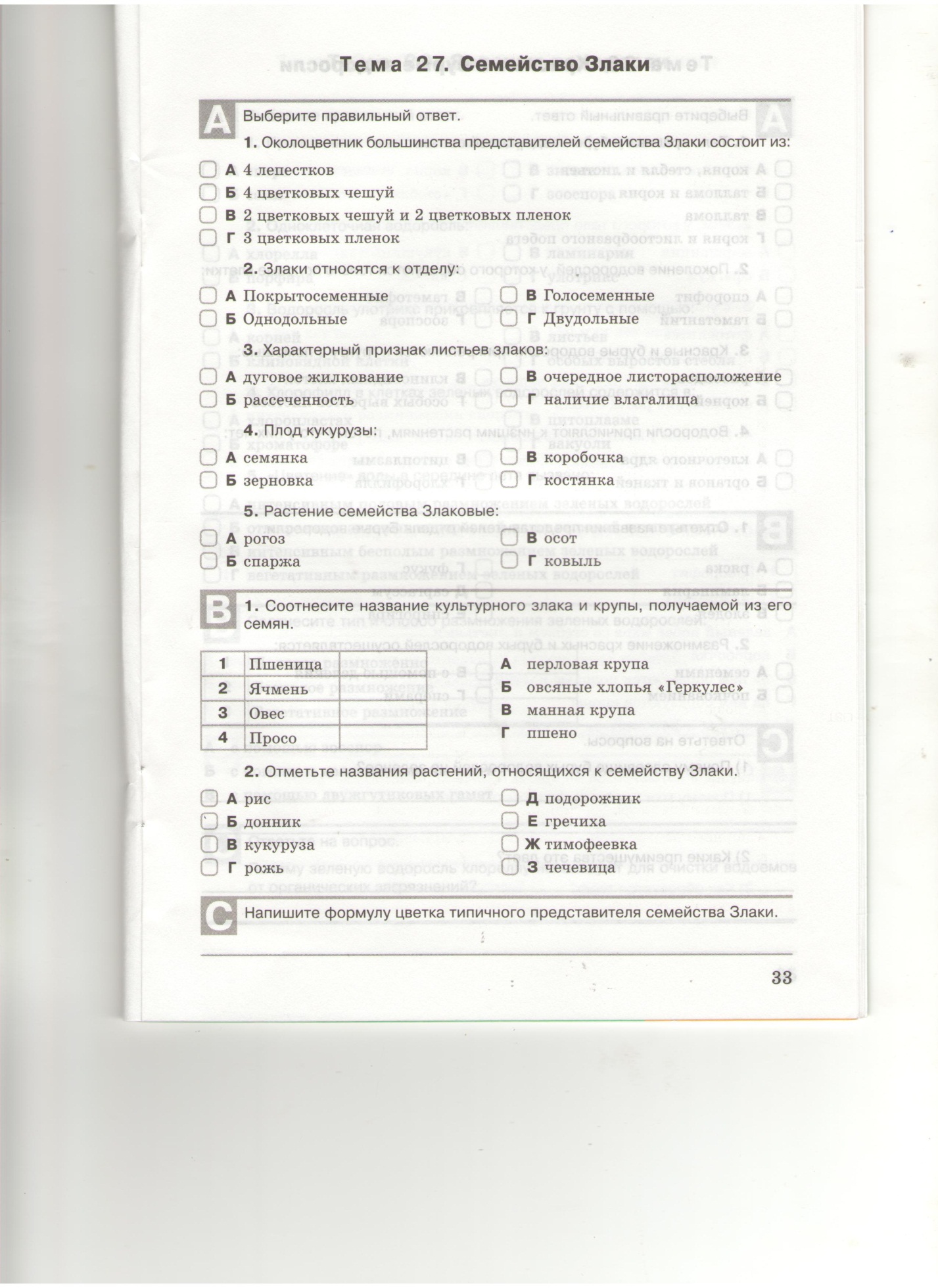  Дата Тема Работа по учебникуРабота по учебникуФорма отчета(Обратная связь) Дата Тема Страницы или параграфЗадания для закрепленияФорма отчета(Обратная связь)22 апреляВажнейшие сельскохозяйственные растенияПараграф 21Ответить на вопросы. Выполнить тестыОтправить выполненное задание  на электронную почту   -  eliseeva-vera31@mail.ru или копия выполненного задания на номер в WhatsApp: 89515366518 